Village of Dryden DPW Building Energy Use – Acct 281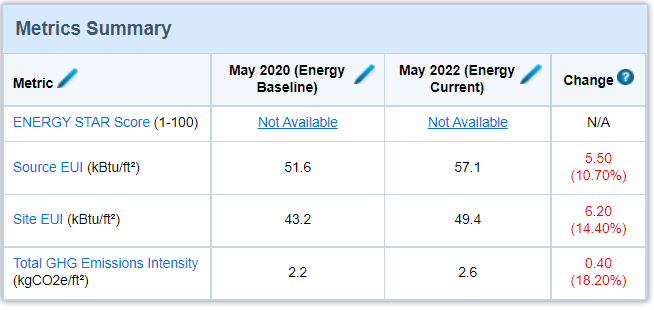 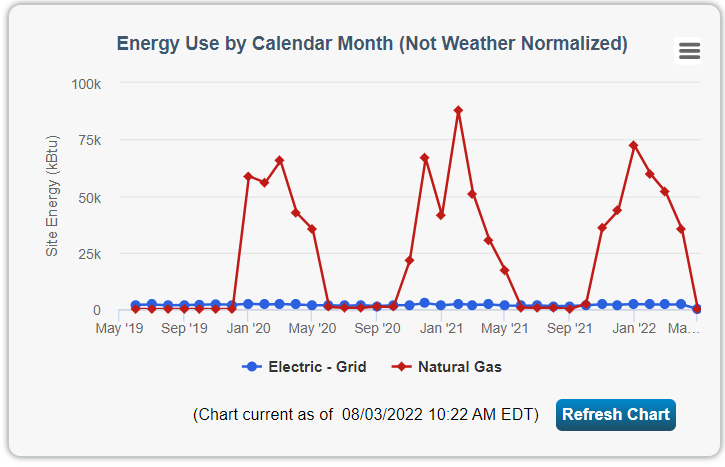 Village of Dryden DPW Old Garage Energy Use – Acct 273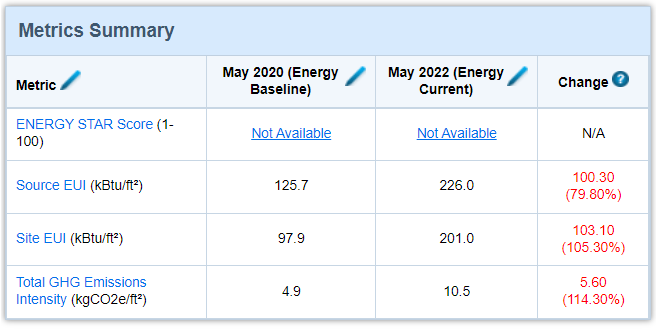 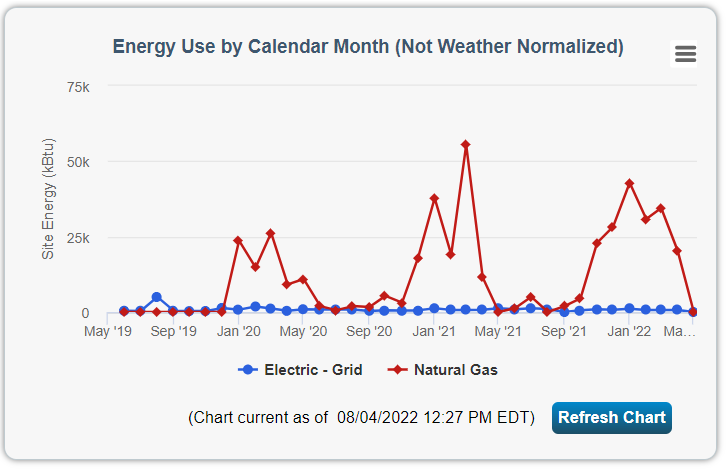 Village of Dryden Pebble Drive STP Energy Use – Acct 178 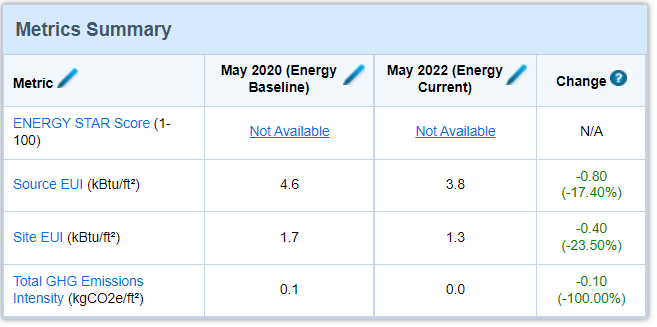 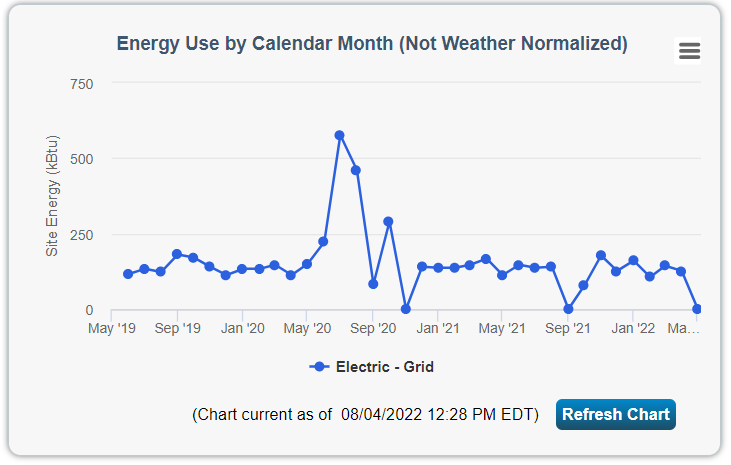 Village of Dryden Phase 3 STP Energy Use – Acct 569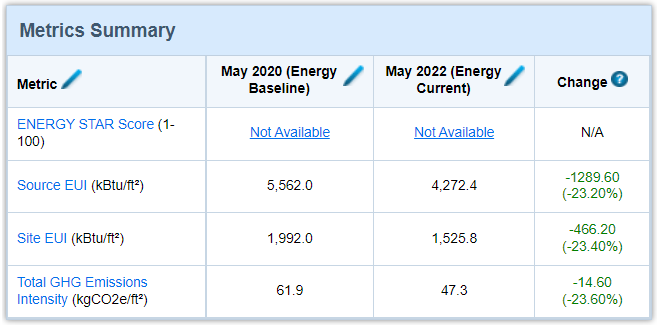 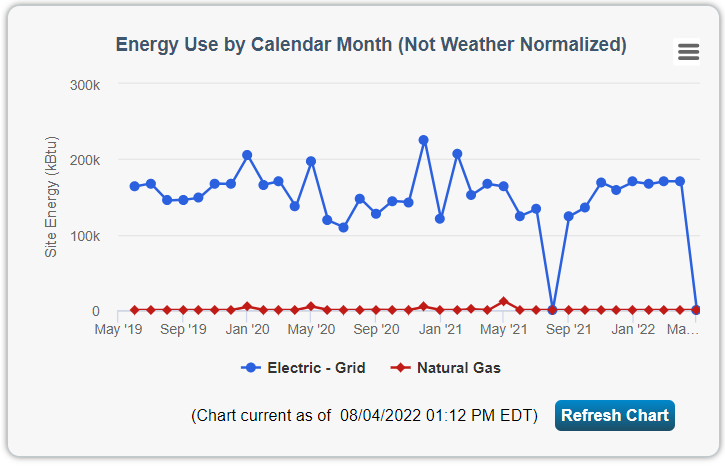 Village of Dryden Phase  STP Energy Use – Acct 616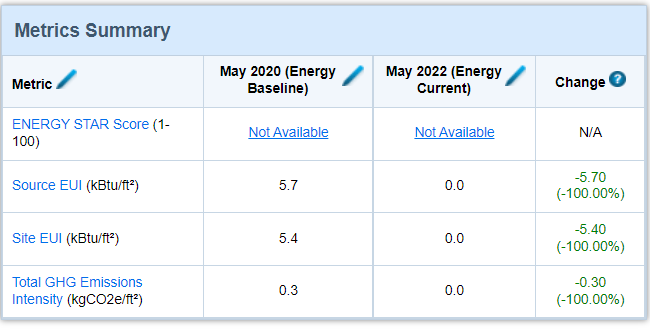 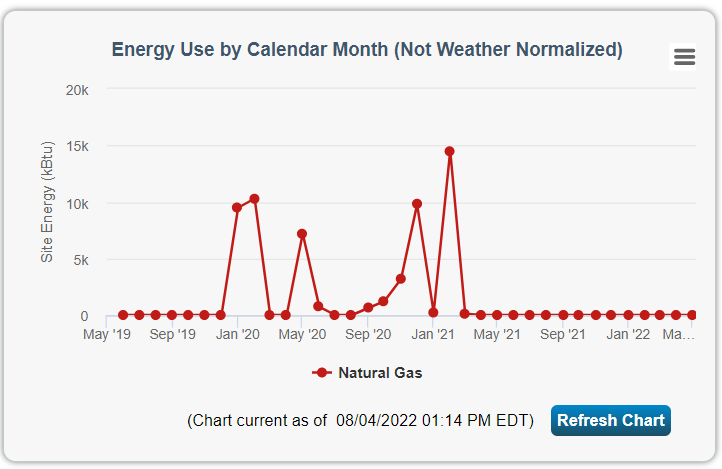 Village of Dryden Village Hall Energy Use – Acct 911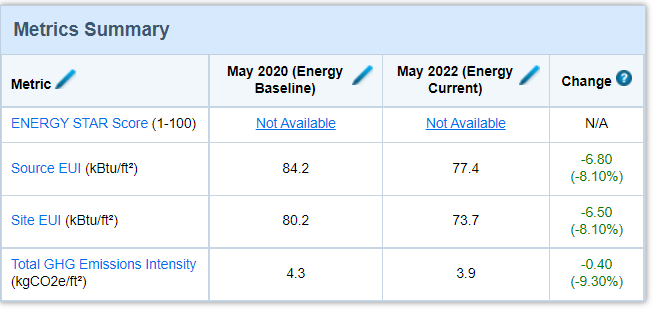 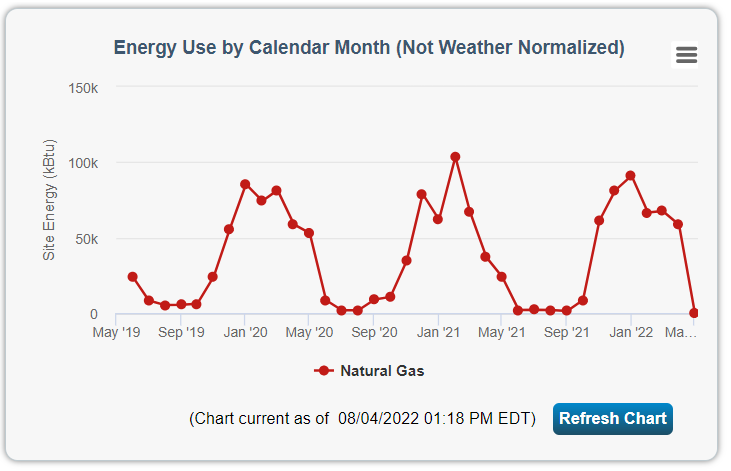 Village of Dryden Village Hall Energy Use – Acct 929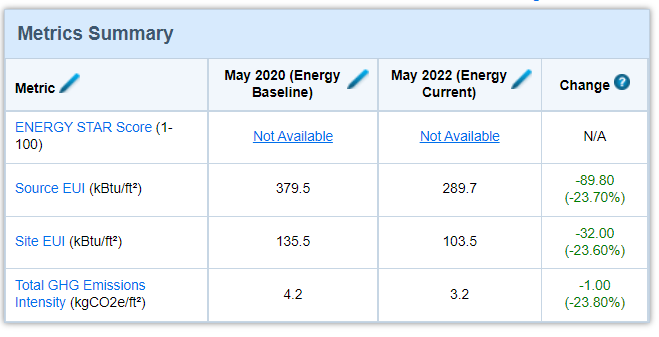 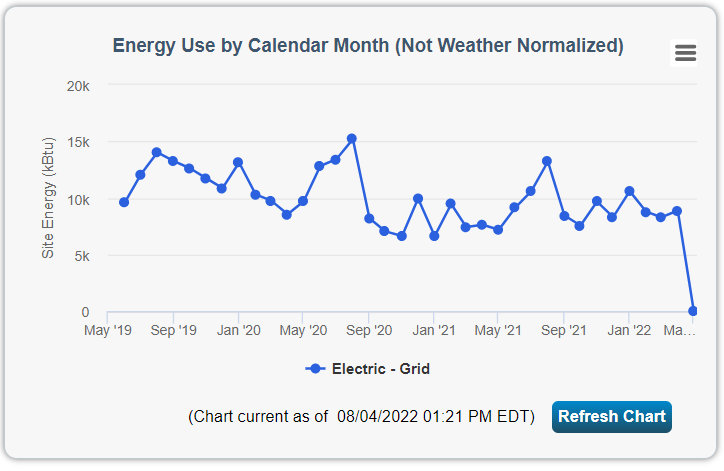 